andBenediction                                                                          Parish Mass Book Page - 138               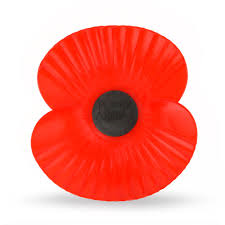 NATIONAL MASS COUNT 2018Please note that the second count will take place this weekeSunday 18 November – Parish Mass Book – Page 157THIS WEEKENDFr Peter Geldard from Faversham will celebrate the 5pm Mass this Saturday as Fr Jim is required, as Dean, to attend the Induction Mass for Fr Tom Lynch in Strood.SECOND COLLECTIONThe second collection taken next weekend on National Youth Sunday supports youth work in the diocese and beyond, especially the Southwark Catholic Youth Service.FR JIM'S SABBATICAL The Archbishop Peter Smith has permitted Fr Jim a six month Sabbatical in the Philippines starting Monday 10th December until 9th June 2019.During his Sabbatical he will celebrate 21 years of the foundation of the Orphanage of which Fr Jim is the Founder.  As is customary you are invited to donate to this work by making a gift to the children of whom this charity cares for by way of the second collection on the first two weekends of Advent or to Fr Jim privately.  Fr Jim is away before Christmas and we are aware that some of you might want to make your Christmas Offering early for Fr Jim to use on his Sabbatical.  Please use your Christmas Offering Gift Aid envelope or the envelopes we shall provide in both porches. Fr Paul Jenkins from Aylesford will be covering for Fr Jim during his Sabbatical. We are sure you will join us in wishing Fr Jim a peaceful and restful Sabbatical.              Sue McGoldrick and MaryAnnADVENTDuring Advent two events are planned in the church for parishioners to prepare for the Advent season.  The first evening will be on Tuesday 4th December where we will reflect on the readings of Advent and the second evening will be on Wednesday 19th December where we will reflect on the Christmas readings.  Both events will be led by Mark Nash from the CCF and will be begin with refreshments at 7pm and start at 7.30pm.CHRISTMAS FAYREGrand Prize Draw Tickets will be available this weekend in both porches for the Grand Prize Draw, please take as many as you can and return completed stubs and money to the office.  We are happy to now start receiving any donations towards the fayre, namely Grand Draw Prizes, bottles of drink or groceries for the two tombolas, new toys for the toy tombola, new and fancy goods.  PLEASE NOTE WE DO NOT NEED DONATIONS  OF SECOND HAND TOYS, SECOND HAND CLOTHES, OR SECOND HAND GOODS UNLESS IN "AS NEW" CONDITION.  Thank you.  Also anyone who is willing to help on the day, please contact the office, all help very gratefully received.Whilst we are grateful for all donations please ensure on all food and drink items, including food and drink gift sets that the items and still within their expiry date.  Thank you for your support!DATES FOR YOUR DIARY           Saturday 24th November - Charity Quiz Night    Saturday 1st December - Church Christmas FayreTuesday 4th December and Wednesday 19th December - Advent ReflectionSunday 16th December - 4pm Carol Service in Church